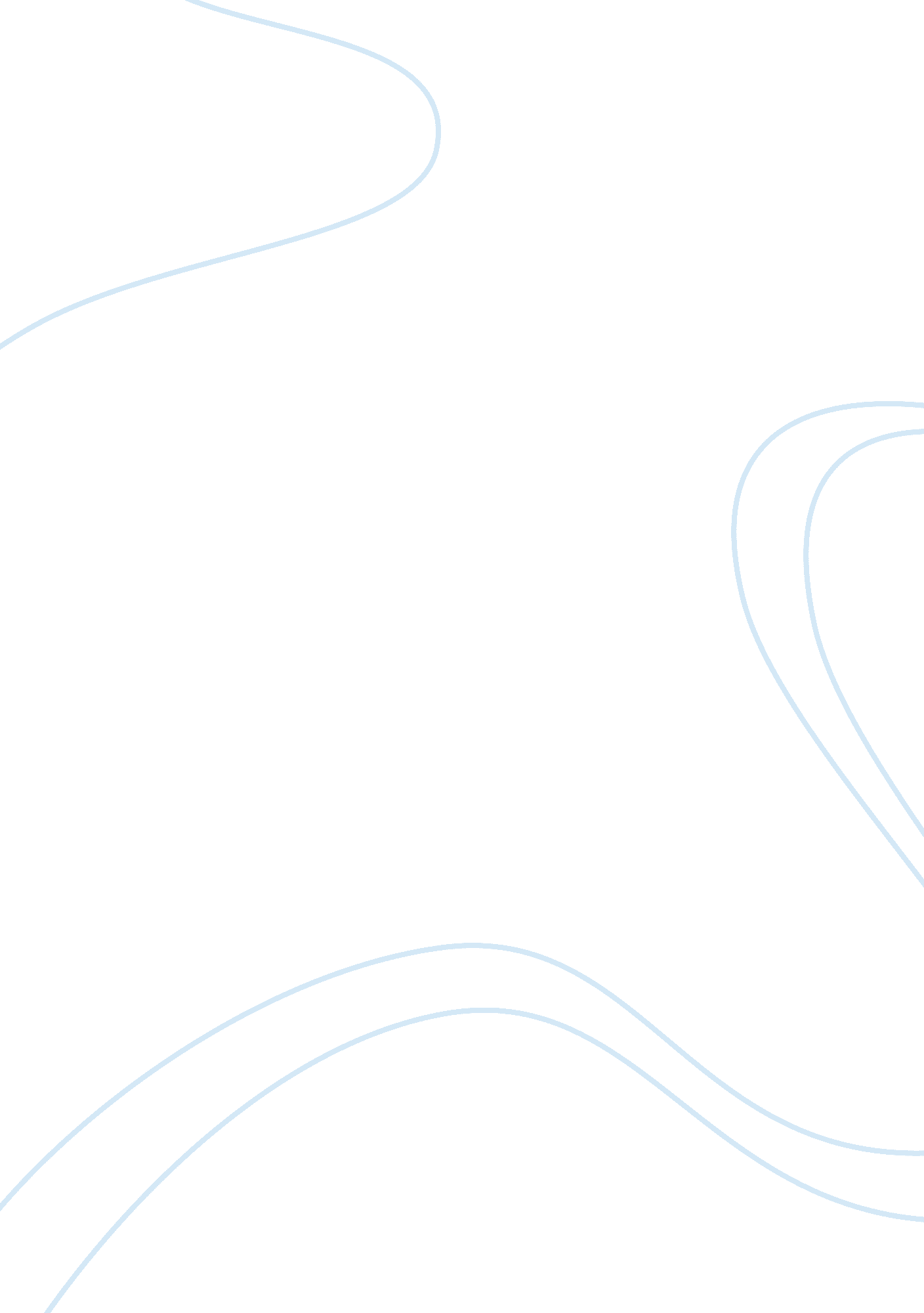 Transcen. the soul selects her own society: dickinson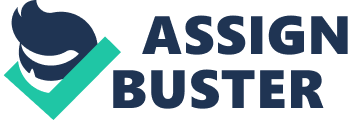 From the soul selects her own society: " I've known her from an ample nation, choose one, then close the valves of her attention" what is the literary term used and what does it meanSynecdoche - Uses the valve of her heart to compared to the whole heartFrom the soul selects her own society: " The soul selects her own society" what is the literary term used? Personification - soul personified as a women and by selecting her own society she selects her own soulmate -- She is unmoved by chariots and emporers (wealth and power). She chooses one and then closes her heart like stone. From the soul selects her own society: " Like stone" what is the literary term used and what does it mean? Simile - closes her heart like stone meaning she is indifferent to othersWhat is the theme of the soul selects her own society? Choosing a soulmate, only one person for someone ONTRANSCEN. THE SOUL SELECTS HER OWN SOCIETY: DICKINSON SPECIFICALLY FOR YOUFOR ONLY$13. 90/PAGEOrder Now 